大園國中2020音樂藝術育樂營活動時間：109年2月7日，上午8點至16點。活動地點：桃園市立大園國民中學。日期及時間：報名方式：填妥Google表單完成報名或填寫紙本報名表(如背面附件一)後，於109年1月17日（星期五）中午前將報名表寄送或親送或傳真至大園國中輔導室大園國中輔導室電話：3862029#610、612、613    傳真：3869643(傳真請來電確認)聯絡人：林美雲主任、田怡芬組長或楊婷雅組長。報名費用：全部免費。錄取：依報名順序正取30名，備取10名。錄取通知將於109年1月20日星期一下午17點前公佈於本校最新消息。課程內容：初階班課程表進階管樂班課程表進階合唱班課程表大園國中「2020音樂藝術營」報名表報名方式：1、請將本報名表於1月17日星期五中午前傳真【3869643】或親送至大園國中輔導室，若為傳真請以電話【3862029#611、612或613】確認是否收到傳真。2、或掃瞄Qrcode線上填寫報名表單，即可完成報名。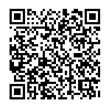 錄取結果於1月20日星期一下午17點公告本校最新消息。可重複報名「初級班」、「進階班」。營隊名稱班  別日期時間參加對象備註2020大手攜小手~音樂藝術營初級班109年2月7日8時30分至16時00分國小學生5-6年級30人大園國中7-9年級30人2020大手攜小手~音樂藝術營進階管樂班109年2月3日至109年 2月 5日止13時00分至16時00分國小學生5-6年級30人大園國中7-9年級60人2020大手攜小手~音樂藝術營進階合唱班109年2月3日至109年 2月 5日止13時00分至16時00分國小學生5-6年級30人大園國中7-9年級65人時間2月7日(五)上課地點8:00~8:20報到大園國中視廳教室8:20~9:10參觀音樂班環境大園國中視廳教室9:20~12:00樂器介紹及音樂基礎訓練徐立德老師大園國中視聽教室午餐及休息午餐及休息午餐及休息13:10~14:50肢體律動外聘專業舞蹈教師大園國中表演藝術教室15:00~15:50音樂班特色課程-室內樂大園國中琴房15:50~16:00結業式~結束賦歸上課日期上課時間課程內容授課講師上課地點人數備註2/3(一)2/4(二)2/5(三)13:00~16:00合 奏  練 習林哲維管樂練習教室601、無經驗可2、具備識譜基礎能力尤佳3、不需自備樂器2/3(一)2/4(二)2/5(三)13:00~16:00木管分部練習李淯瑋管樂練習教室601、無經驗可2、具備識譜基礎能力尤佳3、不需自備樂器2/3(一)2/4(二)2/5(三)13:00~16:00銅管分部練習李淯竫管樂練習教室601、無經驗可2、具備識譜基礎能力尤佳3、不需自備樂器2/3(一)2/4(二)2/5(三)13:00~16:00打 擊  樂 器黃于珊管樂練習教室601、無經驗可2、具備識譜基礎能力尤佳3、不需自備樂器上課日期上課時間課程內容授課講師授課講師上課地點人數備註2/3(一)2/4(二)2/5(三)13:00~16:00合 唱  練 習謝銘謀謝銘謀音樂教室651、無經驗可2、具備識譜基礎能力尤佳3、不需自備樂器2/3(一)2/4(二)2/5(三)13:00~16:00分部練習柯桂香柯桂香音樂教室651、無經驗可2、具備識譜基礎能力尤佳3、不需自備樂器2/3(一)2/4(二)2/5(三)13:00~16:00分部練習謝銘謀謝銘謀音樂教室651、無經驗可2、具備識譜基礎能力尤佳3、不需自備樂器2/3(一)2/4(二)2/5(三)13:00~16:00鋼琴伴奏鋼琴伴奏羅雅云音樂教室651、無經驗可2、具備識譜基礎能力尤佳3、不需自備樂器未來是否有意願就讀音樂班未來是否有意願就讀音樂班未來是否有意願就讀音樂班□是 □否□是 □否          國小          國小          國小       年       班學生姓名學生姓名學生姓名報名班別報名班別報名班別□初級班□進階管樂班□進階合唱班校外教學辦理保險用，請務必正確填寫學生身份證字號、出生年月日校外教學辦理保險用，請務必正確填寫學生身份證字號、出生年月日校外教學辦理保險用，請務必正確填寫學生身份證字號、出生年月日校外教學辦理保險用，請務必正確填寫學生身份證字號、出生年月日校外教學辦理保險用，請務必正確填寫學生身份證字號、出生年月日校外教學辦理保險用，請務必正確填寫學生身份證字號、出生年月日校外教學辦理保險用，請務必正確填寫學生身份證字號、出生年月日校外教學辦理保險用，請務必正確填寫學生身份證字號、出生年月日校外教學辦理保險用，請務必正確填寫學生身份證字號、出生年月日學生身份證字號學生身份證字號出生年月日出生年月日出生年月日年     月    日聯絡電話聯絡電話(家)(手機)(家)(手機)(家)(手機)家 長 簽 名家 長 簽 名家 長 簽 名我曾經學過的樂器我曾經學過的樂器1112223我有興趣學的樂器我有興趣學的樂器1112223學校參加過的社團學校參加過的社團1112223校內外比賽獲獎紀錄(無則免填)校內外比賽獲獎紀錄(無則免填)校內外比賽獲獎紀錄(無則免填)校內外比賽獲獎紀錄(無則免填)校內外比賽獲獎紀錄(無則免填)校內外比賽獲獎紀錄(無則免填)校內外比賽獲獎紀錄(無則免填)校內外比賽獲獎紀錄(無則免填)校內外比賽獲獎紀錄(無則免填)項次主辦單位主辦單位主辦單位獲獎年月獲獎年月獲獎項目名次等第名次等第12345